完　　　了　　　届令和　　年　　月　　日浜田市長　久 保 田 章 市　殿　　　　　　　住　所申請者　　　　　　　　　　　　　　　　　　　　　氏　名　　　　　　　　　　　　印令和　年　月　日付け、浜田市指令維第　　号をもって承認のあった（普通道路・普通河川）（占用・形状変更）工事は、下記のとおり完了しましたので届け出ます。記１．工事場所　　　　　２．工事内容　　　　３．完了年月日　　　令和　　　年　　　月　　　日４．施行業者名　　　住　所氏　名５．完了写真　　　　別添のとおり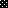 